Thursday, October 24thFriday, October 25th	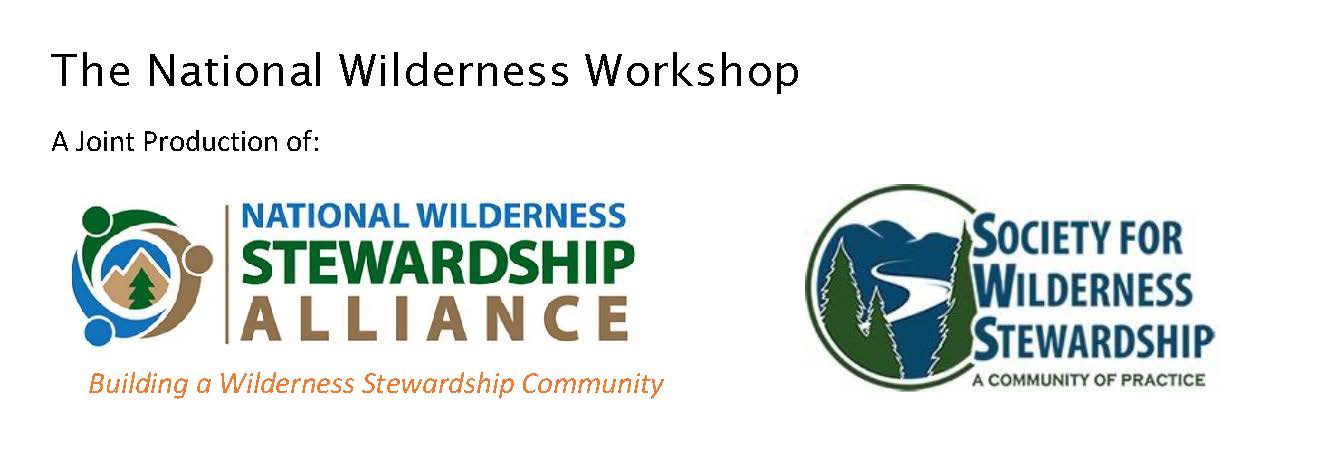 Present the“Wild Olympics”Teams of 2-6 compete in 3 events.Cross-cut saw competition for styleManti-tying for equal weightTimed tent pitching while impairedThursday - 5:00 – 7:00Camp AreaDemonstration TentTimeEventWhere9:00 AMPACKING THEN AND NOW - Part 1Learn about the historical packing practices in the backcountry through an informative slide show and discussionDemonstration Tent10:00 AMPACKING THEN AND NOW - Part 2Watch demonstrations of preparing different kinds of loads and rigging them on animals to pack into the backcountryRound PenParking Lot11:30 AMUNDERSTANDING ENCOUNTERS BETWEEN HORSES AND OTHER TRAIL USERS – Hikers and BikesWonder what to do when meeting horses on the trail?  This session will demonstrate proper encounters between mounted horses, hikers, and bicyclists.Round PenParking Lot1:00 PMLEAVE NO TRACE FOR STOCKOverview of Leave No Trace as it applies to stock users in the wilderness.  Demonstration Tent2:00 PMCARE AND FEEDING OF EQUINES IN THE BACKCOUNTRYCare of Stock in the Backcountry an overview including feeding and first aid.Demonstration Tent3:00 PMUNDERSTANDING ENCOUNTERS BETWEEN HORSES AND OTHER TRAIL USERS – Motorized VehiclesHow do stock react to ATV’s, motorcycles, and E-bikes?  Learn how motorized uses and stock can co-exist by understanding horse behavior and the reasons behind it.Round PenParking Lot3:30 PMDUTCH OVEN COOKING FOR A CROWDLearn how to plan, prepare, and cook for large crowds in the backcountry.  Understand how to meet serving challenges.  Free samples.Camp Cook TentTimeEventWhere9:00 AMPACKING THEN AND NOW - Part 1Learn about the historical packing practices in the backcountry through an informative slide show and discussionDemonstration Tent10:00 AMPACKING THEN AND NOW - Part 2Watch demonstrations of preparing different kinds of loads and rigging them on animals to pack into the backcountryRound PenParking Lot11:30 AMUNDERSTANDING ENCOUNTERS BETWEEN HORSES AND OTHER TRAIL USERS – Hikers, Bikes, and VehiclesWonder what to do when meeting horses on the trail?  This session will demonstrate proper encounters between mounted horses, hikers, bicyclists, ATV, motorcycles and other vehicles.Round PenParking Lot1:00 PMWILDERNESS TOOLS - ALL ABOUT CROSSCUTS  The ultimate tool for wilderness trail clearing Saw selection; cut like butter, not a Misery WhipDemonstrations of proper techniqueSaw Efficiency, Maintenance, Safety, User Tips!Demonstration Tent2:00 PMTRAIL CLEARING - SPECIFIC TRAIL OBSTACLES  The use of crosscuts on timber JackpotsUndercutting, Binds and TensionTools to help – Wedges, Ropes, CablesDemonstrations of proper techniquesSafetyDemonstration Tent3:00 PMPACKING SAWS AND TRAIL TOOLS ON HORSESWatch demonstrations of different pack loadsRound PenParking Lot3:30 PMTHE BIG RACE – POWER SAW – VS- CROSSCUT   Who will win the battle between human and gas powered saws.Demonstration Tent